Network: Impact Report 2019The purpose of this documentThis document flows directly from our Action Plan for 2019 which translated our school priorities into actions for the current year of our five-year improvement cycle. These actions were responsive to identified challenges, changes or risks to delivery of improvement for student learning.Our school’s contribution to whole-of-system Strategic IndicatorsEducation Directorate Strategic Indicator 2018-2021To promote greater equity in learning outcomes in and across ACT public schoolsIn 2019 our school supported this Strategic Indicator through – Priority 1 and 2:The Ainslie School Literacy Coalition led the development of tools and routines to support promote disciplined dialogue to monitor student growth.Early years classes were supported through a resourcing model that enabled a personalised approach to learning.  PIPS data indicated strong growth as a result.The Ainslie School Numeracy Coalition examined and introduced PAT Maths and led staff development focused on inquiry-based pedagogy in Mathematics.Education Directorate Strategic Indicator 2018-2021To facilitate high quality teaching in ACT public schools and strengthen educational outcomes.In 2019 our school supported this Strategic Indicator through – Priorities 1 and 2All teachers had opportunities to lead reflection and practice in areas of professional interest.All teachers engaged in Ainslie’s Teacher Inquiry Program.  An inquiry mentor strengthened the team’s development as inquiry-based learners.All teachers engaged with the school’s Creative In Residence initiative, experiencing and contributing to practice emphasising the   general capabilities Resourcing to support mathematics education – resource purchasingTime in staff meetings allocated to reflection on current practice and data in mathematics instructionEducation Directorate Strategic Indicator 2018-2021To centre teaching and learning around students as individualsIn 2019 our school supported this Strategic Indicator through – Priorities 1 and 2The school’s Strategic Framework has been used to support the development of learning experiences across the school.  Student agency and collaborating with experts has been a focus. Protocols have been initiated through the school’s Student Support team, with additional resourcing towards the school’s Disability Education Coordinator and Wellbeing specialists.The school’s LSA and support team has engaged in a routine of weekly professional development to build capability in supporting student needs and engagement.The LSA team has been empowered through responsive deployment. Targeted recruitment of disability education specialist.  The school’s Creatives in Residence (Visual Arts and Drama) supported teachers to enable student agency and personalised learning.Reporting against our prioritiesPriority 1:	Improve growth in writingTargets or measuresBy the end of 2019 we will achieve and increase in:the proportion of students in top 2 bands equal to or above like schools in writingthe proportion of students at or above expected growththe proportion of students achieving at standard or above in their report in productive modes outcomes (Australian Curriculum)the proportion of students who agree or strongly agree with the statement ‘The texts I compose have impact’.the proportion of staff who agree or strongly agree with the statement ‘I feel confident and capable to enable students to compose texts with impact’In 2019 we implemented this priority through the following strategies.Whole of staff mentoring in contemporary literacy practice Teacher development to support the conditions for text compositionTeacher development in analysis of student textsTimetable allows teaching teams to have release at the same time to support planningBelow is our progress towards our five-year targets with an emphasis on the accumulation and analysis of evidence over the term of our plan. Student learning dataPerception DataSchool program and process dataWhat this evidence tells usOur achievements for this priorityA Literacy Coalition was formed with representatives from each team across the schoolSustained engagement of a Contemporary Literacy AdvisorEngagement in the Early Years Literacy Initiative Presentations at the ALEA Unconference and National Conference showcased early work towards these priorities and have led to network connections.A whole school focus on composition of texts with agency and impact in planning conversationsGreater awareness of the place of multimodalities in contemporary literacy practicesPolicy implementation guidelines are supporting the conditions for text compositionChallenges we will address in our next Action PlanPriority 2:	Improve growth in MathematicsTargets or measuresBy the end of 2019 we will achieve:Proportion in top 2 bands equal to or above like schools in MathematicsTarget or measure: By 2023 80% of our Year 5 students will be achieving at/or above expected growth from Year 3 to Year 5 in Numeracy To increase the proportion of students who agree or strongly agree with the statements ‘I use mathematics effectively’‘The mathematics I have learnt about is relevant to me.’To increase the proportion of staff who agree or strongly agree with the statement‘I feel confident and capable to enable students to use mathematics effectively.’In 2019 we implemented this priority through the following strategies.Whole of staff mentoring in contemporary numeracy practiceTeacher development to support the conditions for numeracy developmentTeacher development in analysis of students’ application of numeracyBelow is our progress towards our five-year targets with an emphasis on the accumulation and analysis of evidence over the term of our plan. 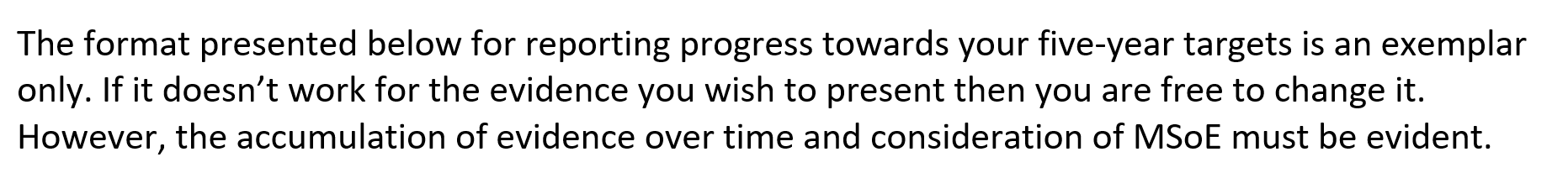 Student learning dataPerception DataSchool program and process dataWhat this evidence tells usOur achievements for this priorityEngagement of mathematical coach, Steve Thornton, to explore current practiceEstablishment of the Numeracy CoalitionIdentification of a school-based assessment toolChallenges we will address in our next Action PlanIntroduction of PAT Maths Assessment Tool in Years 1 – 6Defining and building teacher capacity in whole school pedagogical approach Develop tools and routines to monitor student progress in Number Attach A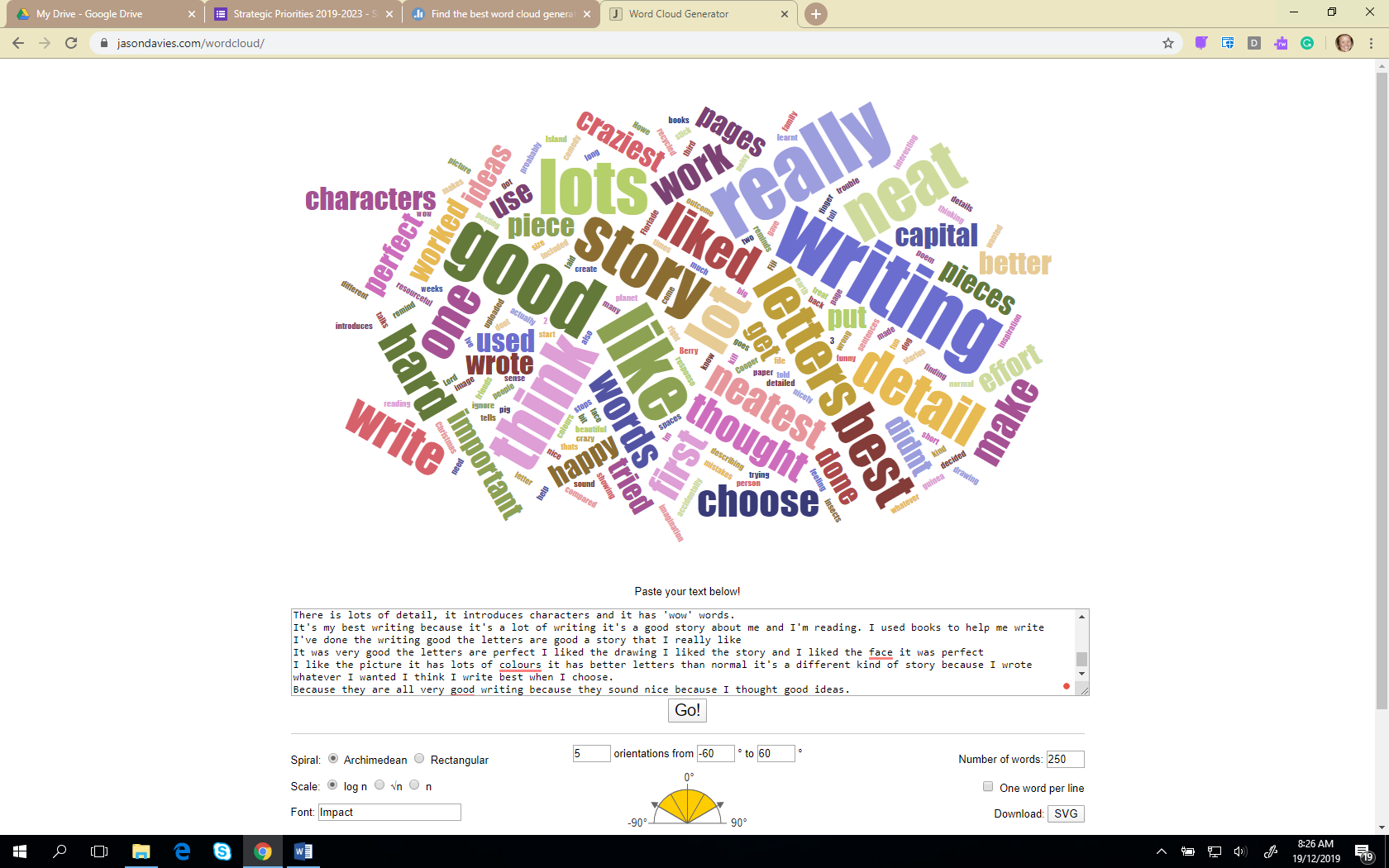 Attach B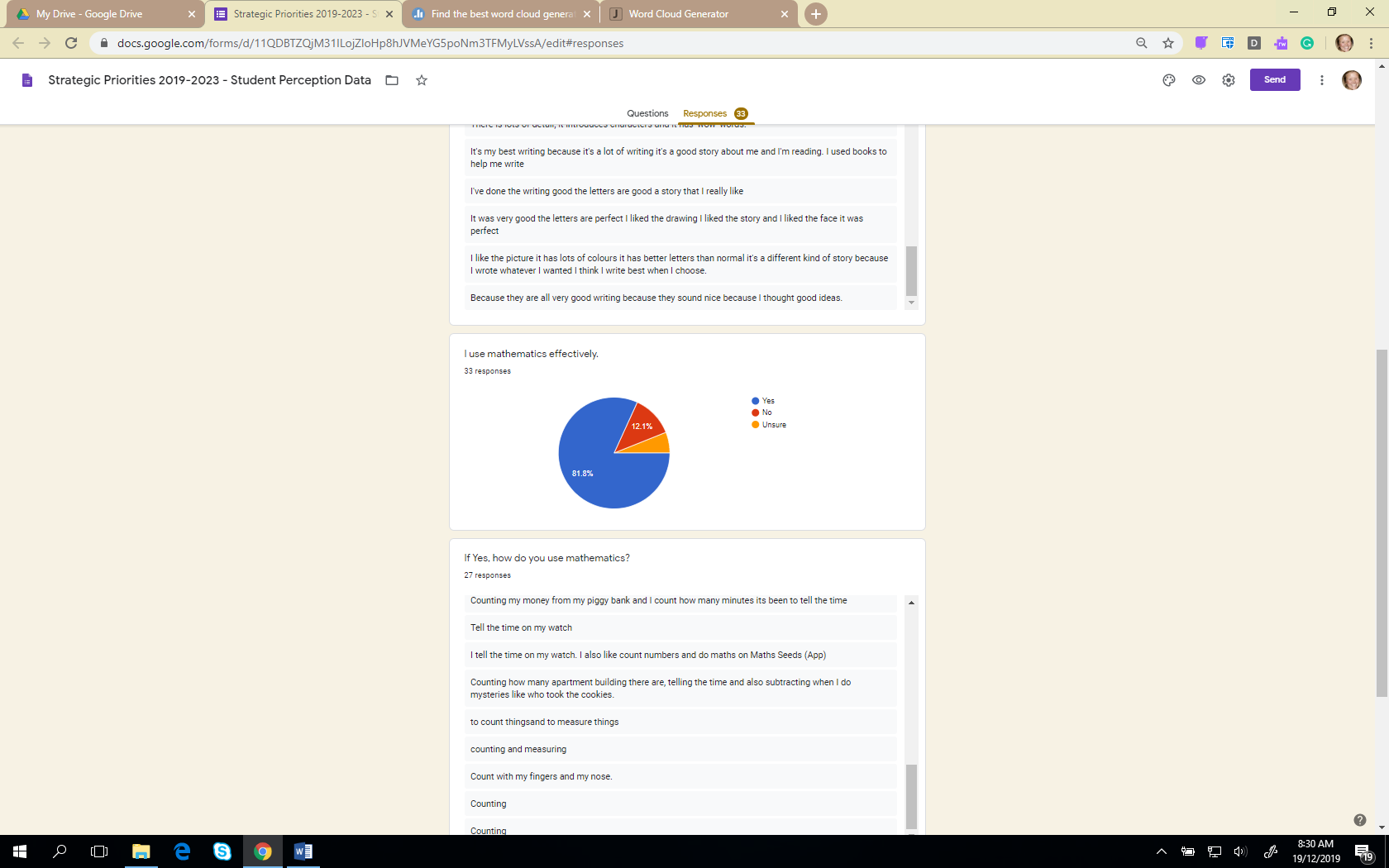 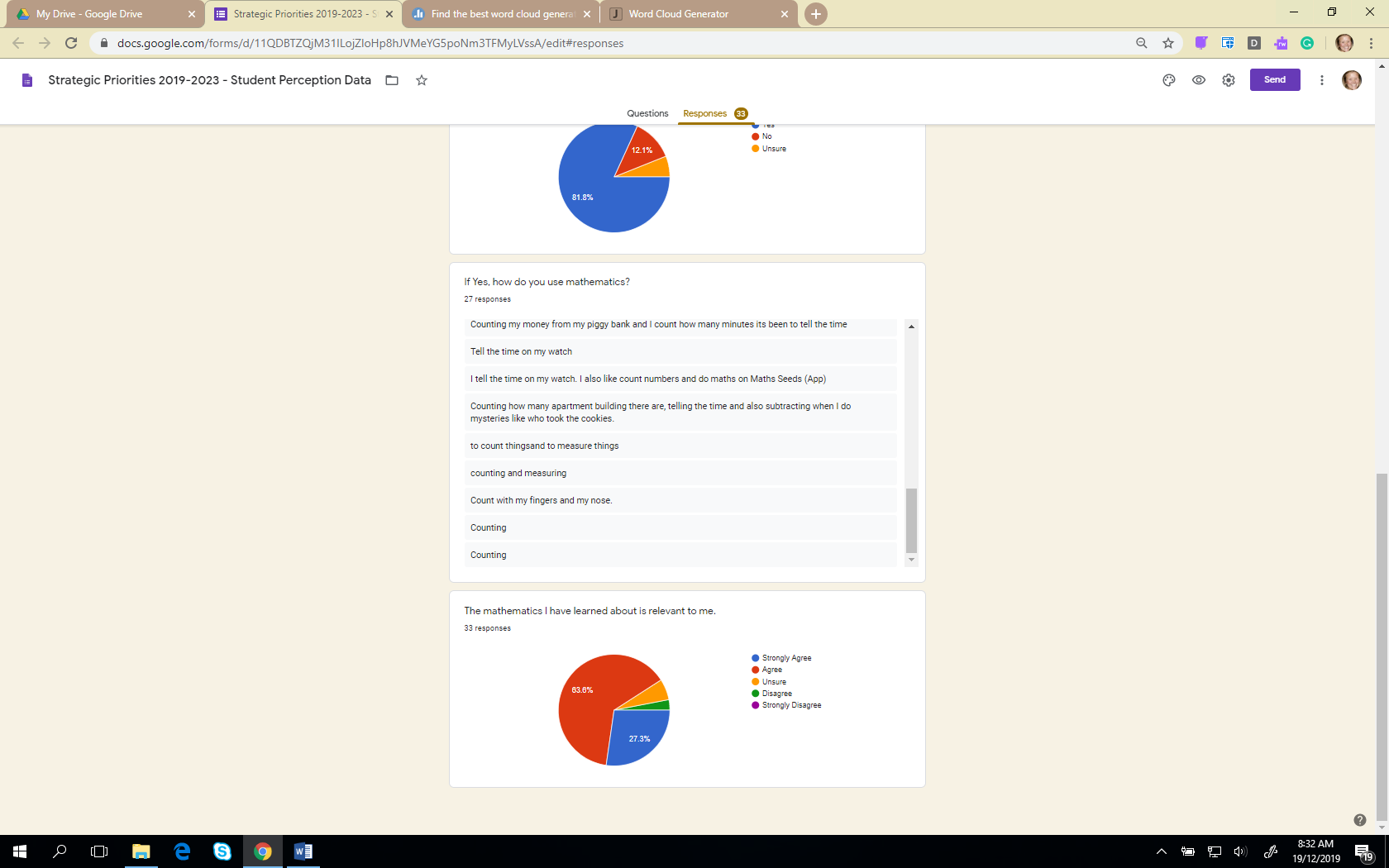 .Targets or MeasuresBaseYear 1Year 2Year 3Year 4Year 5Proportion of students in top two bands in writing (Year 3)47%48.8%Proportion of students in top two bands in writing (Year 5)13.6%23.1%At or above expected growth in writing58.3%66.7%Targets or MeasuresBaseYear 1Year 2Year 3Year 4Year 5Increase the proportion of students who agreeor strongly agree with the statement‘The texts I compose have impact’Through analysis of baseline data sets, this measure has been modified to the measure below.Through analysis of baseline data sets, this measure has been modified to the measure below.Through analysis of baseline data sets, this measure has been modified to the measure below.Through analysis of baseline data sets, this measure has been modified to the measure below.Through analysis of baseline data sets, this measure has been modified to the measure below.Through analysis of baseline data sets, this measure has been modified to the measure below.Student responses to the statement:‘Why is this your best piece of writing?’See Attach AIncrease the proportion of staff who agree orstrongly agree with the statement ‘I feel confident and capable to enable students to compose texts with impact’To be collected start of 2020.To be collected start of 2020.Targets or MeasuresBaseYear 1Year 2Year 3Year 4Year 5By 2023, a whole school approach to planning and monitoring will be articulated. A tool was developed for analysis of writing and a semesterly routine was introduced.Disciplined dialogue around data sets – annually in the development of the impact report.What does this evidence indicate about your school’s progress towards its five-year targets?The evidence indicates there has been a focussed commitment and investment in achieving the school’s prioritiesHave any of your data sources changed over time? If so, why?The methodology used to gather perception data has changed. This reflected a standardisation of the School Satisfaction Survey. A new tool has been developed to capture the evidence the school requires.What implications does this evidence have for your next AP?The evidence has sharpened our focus on supporting students to write with impact.Teacher development in 2020 will support staff in balancing idea generation with refinement of texts for impact and differentiating teaching and learning.Maintaining a balance between sustaining student will to compose texts, while enhancing skills.Strengthening an inquiry approach and a focus on differentiated practice will support this challenge.Targets or MeasuresBaseYear 1Year 2Year 3Year 4Year 5Proportion in top 2 bands equal to or above like schools in Mathematics (Year 3)46.5%46.5%Proportion in top 2 bands equal to or above like schools in Mathematics (Year 5)31.7%30.8%Proportion in top 2 bands equal to or above like schools in Mathematics (Year 7)80% of our Year 5 students will be achieving at/or above expected growth from Year 3 to Year 5 in Numeracy50%58%PAT Maths – Online Assessment (Introduced in 2020)A to E – Proportion of children maintaining a grade or achieving a higher grade in mathematics.Targets or MeasuresBaseYear 1Year 2Year 3Year 4Year 5To increase the proportion of students who agree or strongly agree with the statements ‘I use mathematics effectively’‘The mathematics I have learnt about is relevant to me.’See Attach BTo increase the proportion of staff who agree or strongly agree with the statement‘I feel confident and capable to enable students to use mathematics effectively.’Targets or MeasuresBaseYear 1Year 2Year 3Year 4Year 5By 2023, a whole school approach to planning and monitoring will be articulated.Data gathered to explore existing practice in mathematicsMixed pedagogical and assessment approaches identifiedWhat does this evidence indicate about your school’s progress towards your five-year targets?current practice examined and areas of need identifiedHave any of your data sources changed over time? If so, why?Inclusion of PAT maths as a school based data source and A to E GradesWhat implications does this evidence have for your next AP?Focus placed on establishing a whole school pedagogical and assessment approach 